Olympic Teams 2016 - 2017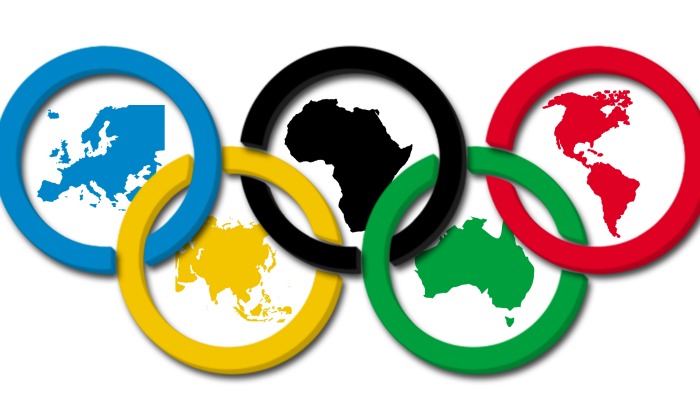 8B Olympic Teams8B Olympic Teams8B Olympic Teams8B Olympic Teams8B Olympic TeamsTeam #1: _______Team #2: _______Team #3: _______Team #4: _______Team CaptainClayton H.Liz F.Emma B.Kyler P.Olympian #2Noah F.Kylie C.Kaitlyn B.Wells F.Olympian #3Tyler F.Ashley G.Sophie P.Michael B.Olympian #4Abby M.Connor B.Bri A.Jakob N.Olympian #5Paige D.Avery T.Ethan R.Dyllan L.Olympian #6Tristan T.Hannah E.	Spencer M.Emma M.Olympian #7Carly K.------------------------------------8A Olympic Teams8A Olympic Teams8A Olympic Teams8A Olympic Teams8A Olympic TeamsTeam #1: _______Team #2: _______Team #3: _______Team #4: _______Team CaptainWill C.,Jr.Nathan P.Ryan S.Tiffany S.Olympian #2Mariah U.Makenzie D.Baylee M.Zach D.Olympian #3Gabby P.Brig B.Anna J.Hannah S.Olympian #4Faith O.Michael A.Cael S.Matthew H.Olympian #5Giana F.Kristen B.Jack M.Logan G.Olympian #6Josh H.Cody C.Emily Q.Trevor C.Olympian #7Rian P.Nathan H.------------------------8C Olympic Teams8C Olympic Teams8C Olympic Teams8C Olympic Teams8C Olympic TeamsTeam #1: _______Team #2: _______Team #3: _______Team #4: _______Team CaptainAlison H.Ally R.Josh D.Sam S.Olympian #2Max P.Josh V.Jason W.Kaylee R.Olympian #3Corinne L.Nate B.Brian R.Clare J.Olympian #4Aisha V.Dylan B.Patrick W.Noah S.Olympian #5Lily E.Tatumn B.Emily H.Maggie R.Olympian #6Teighlor R.Tristen S.Quinton M.Deseray V.Olympian #7------------------------------------------------